A Debreceni Vörösmarty Mihály Általános Iskola és Alapfokú Művészeti Iskola általSzabó Magda emlékére rendezett XIII. Megyei Mese- és Prózamondó Fesztiválon elért eredmények. 10-12 éves tanulókA Debreceni Vörösmarty Mihály Általános Iskola és Alapfokú Művészeti Iskola általSzabó Magda emlékére rendezett XIII. Megyei Mese- és Prózamondó Fesztiválon elért eredmények.13-14 éves tanulók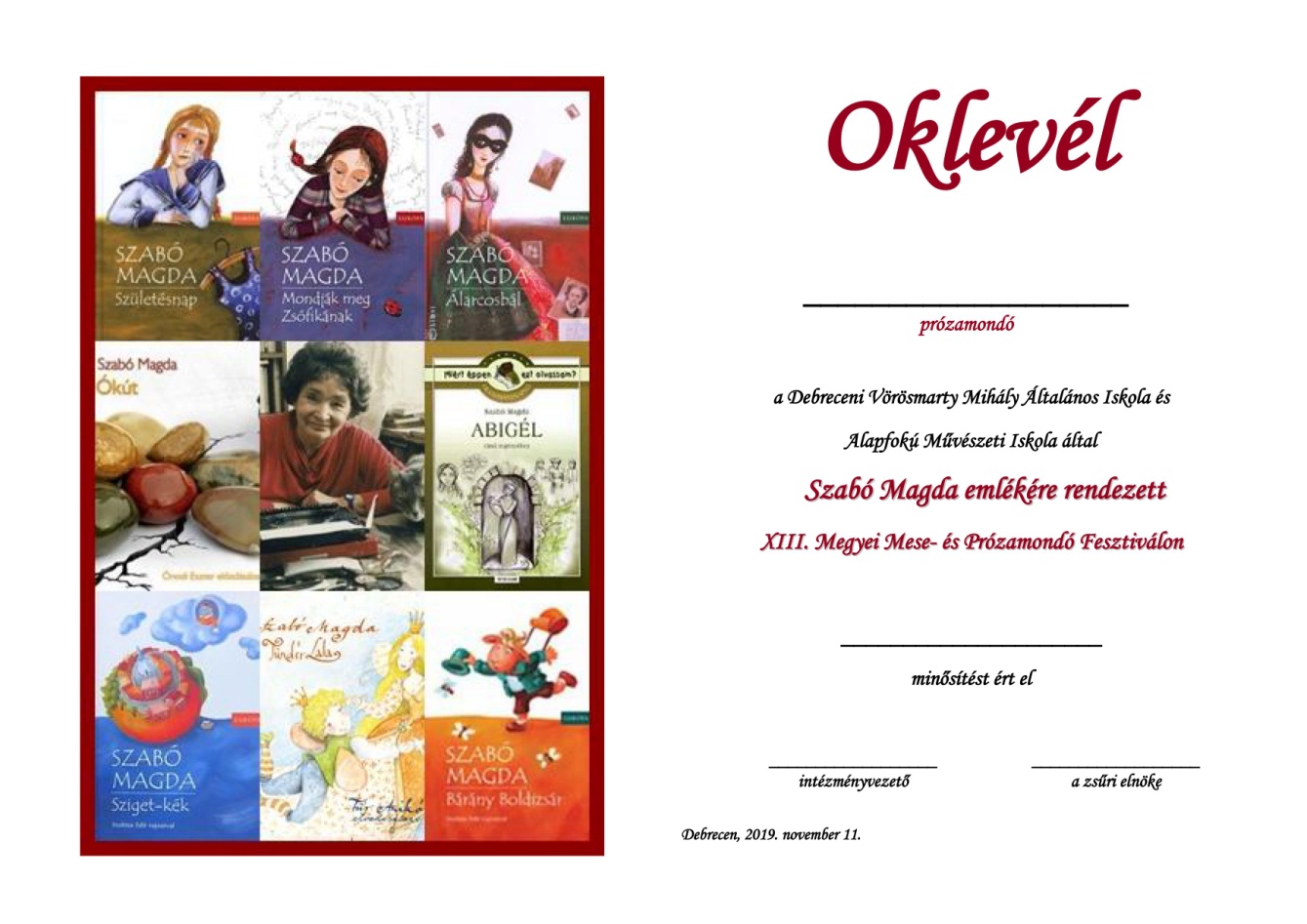 S.sz.Tanuló neveIskolájaElért eredmények1.Szabó Réka PiroskaSári Gusztáv Általános Iskola és AMI, KabaEzüst minősítés2.Sallak AdriánSári Gusztáv Általános Iskola és AMI, KabaEzüst minősítés3.Farkas Réka VeronikaDebreceni Fazekas Mihály Általános IskolaArany minősítés4.Ringer LizaHajdúböszörményi Bethlen Gábor Általános IskolaArany minősítés5.Kiss ÁgnesHajdúböszörményi Bethlen Gábor Általános IskolaArany minősítés6.Borbély ZsoltHajdúböszörményi Bethlen Gábor Általános IskolaBronz minősítés7.Deák RóbertHajdúböszörményi Bethlen Gábor Általános IskolaArany minősítés8.Pataky GrétaDebreceni Petőfi Sándor Általános IskolaEzüst minősítés9.Szakály BoglárkaDebreceni Petőfi Sándor Általános IskolaArany minősítés10.Rápolti BoglárkaDebreceni Petőfi Sándor Általános IskolaArany minősítés11.Miklós Patrik GyörgyGörbeházi Széchenyi István Általános IskolaEzüst minősítés12.Plavecz KincsőVámospércsi Mátyás Király Általános Iskola és AMIArany minősítés13.Palfi Petra SáraVámospércsi Mátyás Király Általános Iskola és AMIArany minősítés14.Lakatos-Balogh AnasztáziaVámospércsi Mátyás Király Általános Iskola és AMIArany minősítés15.Szabó LiliVámospércsi Mátyás Király Általános Iskola és AMIArany minősítés16.Sallai RékaVámospércsi Mátyás Király Általános Iskola és AMIEzüst minősítés18.Telepó PetraII. Rákóczi F. Ált. Isk., Gimn és AMI - HajdúsámsonEzüst minősítés19.Kis PolliDebreceni Vörösmarty Mihály Általános Iskola és AMIArany minősítés20.Kovács HannaDebreceni Vörösmarty Mihály Általános Iskola és AMIArany minősítés21.Oláh LillaDebreceni Vörösmarty Mihály Általános Iskola és AMIBronz minősítés22.Komócsin ZsófiaDebreceni Vörösmarty Mihály Általános Iskola és AMIEzüst minősítés23.Varga EszterDebreceni Vörösmarty Mihály Általános Iskola és AMIArany minősítés24.Gyuricskó EszterDebreceni Vörösmarty Mihály Általános Iskola és AMIEzüst minősítés25.Török MarcellDebreceni Vörösmarty Mihály Általános Iskola és AMIBronz minősítés26.Deli TímeaDebreceni Vörösmarty Mihály Általános Iskola és AMIEzüst minősítés27.Deli TitanillaDebreceni Vörösmarty Mihály Általános Iskola és AMIArany minősítés28.Fórián AnnaDebreceni Vörösmarty Mihály Általános Iskola és AMIArany minősítés29.Kaplonyi DorinaDebreceni Vörösmarty Mihály Általános Iskola és AMIEzüst minősítés30.Szabó AnnaLétavértesi Arany János Általános IskolaEzüst minősítésS.sz.Tanuló neve                       IskolájaElért eredményekBerki DánielDebreceni Fazekas Mihály Általános IskolaBronz minősítésBartha Bíborka HenriettaDebreceni Petőfi Sándor Általános IskolaBronz minősítésMüller fruzsinaDebreceni Petőfi Sándor Általános IskolaArany minősítésTakács Áron ÁlmosGörbeházi Széchenyi István Általános IskolaArany minősítésSzatmári Fruzsina BarbaraDebreceni Vörösmarty Mihály Általános Iskola és AMIArany minősítésKovács BoglárkaDebreceni Vörösmarty Mihály Általános Iskola és AMIArany minősítésNánási Gréta GeorginaDebreceni Vörösmarty Mihály Általános Iskola és AMIArany minősítésHorváth Kitti LauraDebreceni Vörösmarty Mihály Általános Iskola és AMIEzüst minősítésMarinka Marcell RolandDebreceni Vörösmarty Mihály Általános Iskola és AMIEzüst minősítésDeli BeatrixMedgyessy Ferenc GimnáziumEzüst minősítés